Thursday 30.4.20  Star ChallengeIt takes 5 cups of water to fill a jug.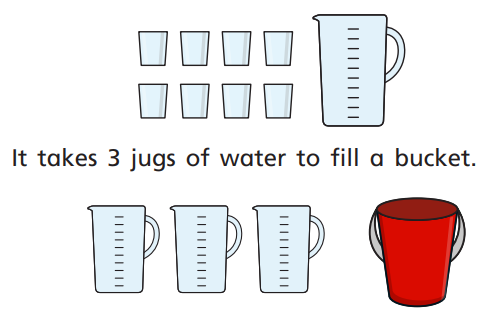 It takes 3 jugs of water to fill a bucket.How many cups of water are in a full bucket?   __________Tell me how you worked it out.____________________________________________________________________________________________________________________________________________________________________________________________________________